Town of Felton 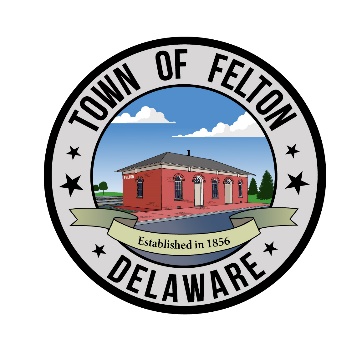 Po Box 329 · Felton · DE · 19943Phone (302) 284-9365 · Fax (302) 284-3449athomas@townoffelton.com · tthompson@townoffelton.comwww.felton.delaware.govFrom the Desk of the Town ManagerAmy ThomasApril 1, 2023General Up-DatesIf you see a violation in the Town, please make sure when you call Town Hall that you have the proper address.  Above-ground swimming pools are not required to have a fence as long as the pool is over four feet tall and has a locking ladder or the ladder is removed when no adult is supervising the pool.The quarterly trash fee will increase by $1.53 this year.  The new quarterly trash fee will be $52.56 and will be effective April 1st.    Town Hall hours are Monday thru Friday, 8:00am to 4:00pm.Currently the Town offers a discount to Senior Citizens for their property taxes.   You must be 65 years of age by June 30th, the property must be your primary residence and your name must be on the deed.  If you are eligible, please bring your driver’s license to Town Hall by May 31, 2023 to receive the discount.  The discount last year was 50%.Public Works Up-DatesPlease make sure that your trash cans are removed from the curb by the next morning after the trash has been picked up by the contractor.PW will continue to do property maintenance checks and if your property is in violation, you will be notified by the Town.If grass/weeds get ten inches or above the Town will send out one notification for the season advising that the property is in violation of the Ordinance.  If the grass is not cut the Town will cut the grass and charge the owner.  The minimum charge for grass cutting is $100.   If the grass goes over ten inches again during the season the Town will automatically cut the grass.Grass clippings are NOT to be blown/placed on the street or in the catch basins.  The grass will go into the catch basins and cause a problem with the water flow through Town.Please call Town Hall if you plan on installing a fence, shed or doing any other renovations to your home to see if the work requires a building permit.Dogs running loose need to be reported to Delaware Animal Control (302-255-4646).  A complaint can be filed electronically on their website.Police Up-DatesPrevention and awareness tips to avoid vehicle break ins.	Always keep the windows shut and doors locked.Don’t leave valuables in your vehicle such as: purses, wallets, credit cards, electronics, checkbooks, money, social security cards, loose change, Title to your vehicle and important documents with your personal information.Lock your glove box which should only include your vehicle insurance and registration cards.Keep all the clutter and personal items out of your vehicle.  This can give the thief the impression other property of value is inside the vehicle.Do not keep a spare key hidden under the floor mat or anywhere else in the vehicle to include house keys.If possible, keep your vehicle parked in a well-lit area or close by a video surveillance camera.If you locate a suspicious person on your property or around your vehicle do not confront them, call 911 immediately.Please call 911 or the non-emergency number at 302-739-4863 if you need an officer.  Any general police related questions please call Felton Police Department at 302-284-8441 and an officer will attempt to contact you within 24 hours.Utility Bills will be mailed out the first week of April.  The bills will be due on May 10th.  If the bill is not paid by the 10th of May, a $25 late fee will be applied to the account.  A delinquent letter will be sent out with a disconnect date on the letter, if the bill is not paid by the disconnect date on the letter an additional $50 disconnect/reconnect fee will be added to the bill and the water will be shut off until payment has been made in full.Dates to Remember	April 5th		Planning and Zoning Meeting – 6:30pm – Town Hall	April 7th		Good Friday – Town Hall Closed	April 10th		Town Council Meeting – 6:30pm – Town Hall	May 3rd		Planning and Zoning Meeting – 6:30pm – Town Hall	May 8th 		Town Council Meeting – 6:30pm – Town Hall	May 10th		Utility Bills Due	May 22nd		Water Shut-Off for Non-Payment	May 29th		Memorial Day – Town Hall Closed	June 1st		Trash Pick-Up	June 7th		Planning and Zoning Meeting – 6:30pm – Town Hall	June 12th		Town Council Meeting – 6:30pm – Town Hall	June 19th		Juneteenth – Town Hall Closed	July 4th		Independence Day – Town Hall ClosedPlanning and Zoning Meetings have a set date but will only occur if there are items for the agenda.  If you are interested in attending a PZ meeting check our website to make sure there is a meeting. You can also go onto our website felton.delaware.gov a week before our meetings and review a copy of the meeting agenda.  The Town also has a page on Facebook (Town of Felton Delaware) with updates on what is going on in Town.TOWN OF FELTON water is monitored and tested on a monthly basis.  Citizens have access to an annual report.  The report will be available on July 1st.